.Intro: 16 count (No Tags Or Restarts)Sec.1) L forward, R forward, 1/4L L cross shuffle, 1/4L R back, 1/2L L forward, 1/2L R back shuffleSec.2) L back, R together, L forward shuffle, R forward, L forward, R forward shuffleSec.3) 1/4R L side, R together, L cross shuffle, 1/4L R back, 1/4L L side, R cross rock sideSec.4) Jazz box, Hip bump L x 2, Hip bump R x 2Contact: yun690982@gmail.comThere's A Kind Of Hush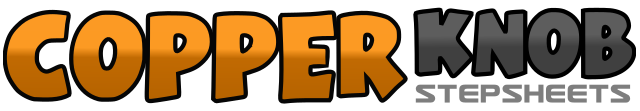 .......Count:32Wall:4Level:Improver.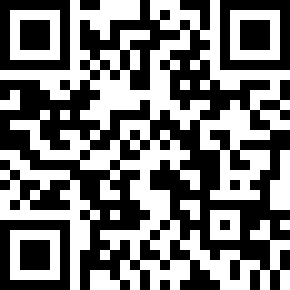 Choreographer:Eun Hee Yoon (KOR) - September 2017Eun Hee Yoon (KOR) - September 2017Eun Hee Yoon (KOR) - September 2017Eun Hee Yoon (KOR) - September 2017Eun Hee Yoon (KOR) - September 2017.Music:There's a Kind of Hush - Dana WinnerThere's a Kind of Hush - Dana WinnerThere's a Kind of Hush - Dana WinnerThere's a Kind of Hush - Dana WinnerThere's a Kind of Hush - Dana Winner........1 -2Walk L forward (1), Walk R forward (2) (12:00)3&4Turn 1/4L Step L cross over R (3), Step R next to L (&), Step L cross over R (4) (9:00)5 -6Turn 1/4L Step R back (5) (6:00), Turn 1/2L Step L forward (6) (12:00)7&8Turn 1/2L Step R back (7), Step L over R (&), Step R back (weight on Right) (8) (6:00)1 -2Step L back (1), Step R next to L (2) (6:00)3&4Step L forward (3), Step R next to L (&), Step L forward (4)5 -6Walk R forward (5), Walk L forward (6)7&8Step R forward (7), Step L next to R (&), Step R forward (8) (6:00)1 -2Turn 1/4R Step L to L side (1), Step R next to L (2) (9:00)3&4Step L cross over R (3), Step R next to L (&), Step L cross over (4)5 -6Turn 1/4L Step R back (5) (6:00), Turn 1/4L Step L to L side (6) (3:00),7&8Step R cross over L (7), Step L recover (&), Step R to R side (8)1 -4Step L cross over R (1), Step R back (2), Step L to L side (3), Step R cross over L (4)5 -6Hip bump L x 2 (5,6)7 -8Hip bump R x 2 (7,8)